TRADICINĖS SPORTO KLUBO COSMA VASAROS TAURĖS VARŽYBOS 2022N U O S T A T A ITIKSLAI IR UŽDAVINIAIPopuliarinti lengvąją atletiką.Kelti sportininkų meistriškumą. Stiprinti draugiškus ryšius tarp sporto klubų.Nustatyti pajėgiausius sportininkus.II. VARŽYBŲ VIETA IR LAIKASVaržybos vykdomos          2022 m. liepos 1 d. Vilniaus Vingio stadione (M. K. Čiurlionio g.)Varžybų pradžia                2022 m. liepos 1 d. 16:00 val.Dalyvių  registracija          iki 2022 m. birželio 29 d. 15:00 val.      Paraiškas siųsti el. paštu  remigija.raisiene@gmail.com     Vaikų varžybų registracija vykdoma per Google formas. Registracijos nuoroda čia: https://forms.gle/FsLpnH1m7T83uQCt7      Varžybų dieną dalyviai neregistruojami.III. VARŽYBŲ DALYVIAIVaržybos yra atviros, gali dalyvauti ne tik Lietuvos, bet ir užsienio sportininkai, bet ne jaunesni nei 2005 metų gimimo (vaikų rungtyse gali dalyvauti 2009-2016 metų gimimo vaikai).Dalyviams būtina turėti gydytojo leidimą sportuoti, kuris pateikiamas atsiimant dalyvio numerį.IV. PROGRAMAMoterys:200 m, 800 m, šuoliai į tolį, šuoliai į aukštį, disko metimasVyrai:100 m, 400 m, 800 m, šuoliai į tolį, šuoliai į aukštį, šuoliai su kartimi, disko metimasVaikų 100 m bėgimas:Pagal amžiaus grupes: gimę 2009-2010, 2011-2012, 2013-2014, 2015-2016.Organizatoriai turi teisę koreguoti varžybų programą. Jeigu į rungtį užsiregistruoja mažiau nei 3 dalyviai - rungtis nebus vykdoma. 			       V. APDOVANOJIMASVaržybos individualios. Varžybų nugalėtojai apdovanojami SK COSMA taurėmis.  Varžybų nugalėtojai ir prizininkai taip pat apdovanojami piniginiais prizais. Visų rungčių prizininkai apdovanojami piniginiais prizais pagal iškovotą vietą. Piniginiai prizai:		I vieta 	– 200 Eur	II vieta – 150 Eur	III vieta – 100 Eur.PROMO piniginiai prizai skiriami septynis geriausius rezultatus pagal WA taškų skaičiavimo lentelę  pasiekusiems sportininkams:				I vieta 		– 700 Eur,				II vieta 	– 600 Eur,				III vieta 	– 500 Eur,				IV vieta 	– 400 Eur,				V vieta 	– 300 Eur.VI vieta 	– 200 Eur,				VII vieta 	– 100 Eur.Suaugusiųjų Lietuvos rekordą varžybų metu pasiekusiam sportininkui sporto klubas „Cosma“ skris 1000 eurų premiją, U23 rekordą – 500 eur, o U20 rekordą – 300 eur.VI. PRIĖMIMO SĄLYGOSVisos išlaidos (kelionė, maitinimas) atvykstančių dalyvių arba komandiruojančių organizacijų  sąskaita. Varžybas organizuoja ir vykdo sporto klubas COSMA. Informacija teikiama tel. +37062508081  (klubo direktorius Robertas Trakys).Vyr. varžybų teisėjas – Jurdanas Radžius, tel. nr. +37061128172Vyr. varžybų sekretorė - Remigija Raišienė, el. paštas remigija.raisiene@gmail.com, tel. nr. +37065028214. Pagrindiniai varžybų rėmėjai: AG „Conica“ bei Vilniaus miesto savivaldybė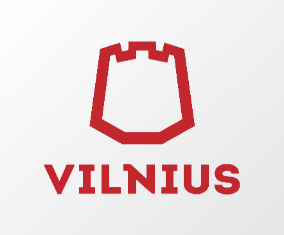 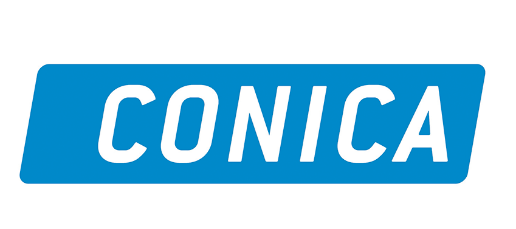 